			IBIS ESTACION CENTRAL HOTEL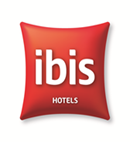 LocationThe hotel is conveniently located; just 5 minutes walk from the Conference Site (Department of Industrial Engineering of the University of Santiago of Chile). It is also located next to the Tur-Bus Coach Station, where the airport buses arrive.RatesMonday to Thursday $34.000 CLP // US$ 73.12aprox. - (Per room)Friday, Saturday, Sunday $29.000 CLP // US$ 62.37aprox. (Per room)Check in and check out time is at 12:00 PM.RoomsStandard Room with 1 double size bed // 1 or 2 people.Standard Room with 2 single beds // 2 people // There’s no separation between the 2 beds.Standard Room with 1 Double size bed and 1 single bed // 1 or 2 people + 1 kid until 12 years old.Handicapped Room with 1 double bed.ServicesStandard Room with private bathroom, desk, telephone, WiFi, cable TV, safe, hair dryer,wake-up service, AC and parking ( depends on the availability ).Buffet Breakfast has an extra cost $3.300 CLP pp. and $1.700kids until 12 years old. From 6.30am to 10.00 am.Early/ Out of time Breakfast $1700. From 4.00am to 630.am / From 10.00 to 12.00pm.Buffet Dinner. From 19.00 to 22.30pm.Laundry  (not included at the RACK price)Snack Bar, 24hrs Service.Payment MethodThe entire stay must be paid before or at time of check in.Credit Cards: Visa, Mastercard, American Express, Dinners, etc.Cash: Chilean Pesos, Dollar.We do not acceptCheck Payments.Children´s Accommodation: At the time of check in will be asked for an ID with photo. Children with Parents must show an ID (Passport or Birth Certificate). In the absence of Parents, must have an authorization issued by Notary.Guaranteed Policies: To guarantee a reservation you must to do a bank transfer or give us a credit card number and expiration date. Otherwise your reservation will be considered asnon-guaranteed reservation and will be cancelled at 18.00pm. After time, check-in will be confirmed according to availability.If you need to cancel the reservation,contact us before 18:00pm, on the other hand will be charged the rate of one night as No Show.Avenida Libertador Bernardo O´Higgins, Estación Central, Santiago de Chile.Phone: +56+02+9891600 E-mail: h7531-re@accor.comVisit our web site  www.ibishotel.com (direct access code: 7531).   